DEPARTEMENT DE MICROBIOLOGIE ET BIOCHIMIE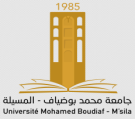 Niveau: 1ère année Master Microbiologie Appliquée                                                                                          2021/2022               EMPLOIS DU TEMPS                 SEMESTRE I16h-17h15h-16h15h-16h14h-15h13h-14h13h-14h12h-13h12h-13h11h-12h11h-12h10h-11h10h-11h9h-10h9h-10h8h-9h8h-9hTPPhysio et Géné BactérienneSG3/ SG4Guettouache  Labo (D3)TPPhysio et Géné BactérienneSG3/ SG4Guettouache  Labo (D3)TPPhysio et Géné BactérienneSG3/ SG4Guettouache  Labo (D3)TPPhysio et Génétique BactérienneSG1/SG2Guettouache  Labo (D3)TPPhysio et Génétique BactérienneSG1/SG2Guettouache  Labo (D3)TPPhysio et Génétique BactérienneSG1/SG2Guettouache  Labo (D3)CoursAnglais scientifiqueLahouaouAmphi SM2CoursAnglais scientifiqueLahouaouAmphi SM2CoursAnglais scientifiqueLahouaouAmphi SM2CoursAnglais scientifiqueLahouaouAmphi SM2CoursPhysiologie et Génétique BactérienneGuetouache Amphi SM2CoursPhysiologie et Génétique BactérienneGuetouache Amphi SM2DIMANCHEDIMANCHETPMicrobiologie appliquée et environnementaleSG4/ SG3Alouani Labo (D02)TPMicrobiologie appliquée et environnementaleSG4/ SG3Alouani Labo (D02)TPMicrobiologie appliquée et environnementaleSG4/ SG3Alouani Labo (D02)TPMicrobiologie appliquée et environnementaleSG2/SG1Alouani  Labo (D02)TPMicrobiologie appliquée et environnementaleSG2/SG1Alouani  Labo (D02)TPMicrobiologie appliquée et environnementaleSG2/SG1Alouani  Labo (D02)CoursAnglais scientifiqueLahouaouAmphi SM2CoursAnglais scientifiqueLahouaouAmphi SM2CoursAnglais scientifiqueLahouaouAmphi SM2CoursAnglais scientifiqueLahouaouAmphi SM2CoursPhysiologie et Génétique BactérienneGuetouache Amphi SM2CoursPhysiologie et Génétique BactérienneGuetouache Amphi SM2DIMANCHEDIMANCHECours                  Microbio appliquée et environnementaleBensamaneAmphi SM2Cours                  Microbio appliquée et environnementaleBensamaneAmphi SM2Cours                  Microbio appliquée et environnementaleBensamaneAmphi SM2CoursOrigine, évol, divers bio des EucaryotesBesamaneAmphi SM2CoursOrigine, évol, divers bio des EucaryotesBesamaneAmphi SM2CoursOrigine, évol, divers bio des EucaryotesBesamaneAmphi SM2CoursOrigine, évol, divers bio des EucaryotesBesamaneAmphi SM2Cours                  Microbio appliquée et environnementaleBensamaneAmphi SM2Cours                  Microbio appliquée et environnementaleBensamaneAmphi SM2Cours                  Microbio appliquée et environnementaleBensamaneAmphi SM2Cours                  Microbio appliquée et environnementaleBensamaneAmphi SM2LUNDITDAnalyse des données expérimentales en BiologieAOUN  Amphi SM2TDAnalyse des données expérimentales en BiologieAOUN  Amphi SM2TDAnalyse des données expérimentales en BiologieAOUN Amphi SM2TDAnalyse des données expérimentales en BiologieAOUN Amphi SM2CoursAnalyse des données expér en BiologieAOUN Amphi SM2CoursAnalyse des données expér en BiologieAOUN Amphi SM2CoursAnalyse des données expér en BiologieAOUN  Amphi SM2CoursAnalyse des données expér en BiologieAOUN  Amphi SM2CoursAnalyse des données expér en BiologieAOUN    Amphi SM2CoursAnalyse des données expér en BiologieAOUN    Amphi SM2MARDIMARDICoursCommunicationHamouiAmphi SM2CoursCommunicationHamouiAmphi SM2CoursCommunicationHamouiAmphi SM2CoursVirologieSeloumAmphi SM2CoursVirologieSeloumAmphi SM2         CoursVirologieSeloumAmphi SM2         CoursVirologieSeloumAmphi SM2MERCREDITDvirologieSeloum   Amphi SM2TDvirologieSeloum   Amphi SM2TDvirologieSeloum   Amphi SM2TDvirologieSeloum   Amphi SM2CoursvirologieSeloumAmphi SM2CoursvirologieSeloumAmphi SM2CoursvirologieSeloumAmphi SM2CoursvirologieSeloumAmphi SM2JEUDI